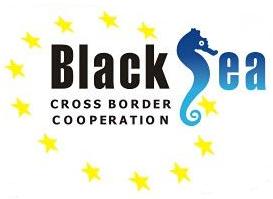 Втора публична консултация на пакета документи за кандидатстване по Първа покана за проектни предложения на Съвместна оперативна програма „Черноморски басейн 2014-2020”  Вторият (преработен) вариант на пакета документи с Насоки за кандидатстване по Първа покана за проектни предложения на Съвместната оперативна програма „Черноморски басейн 2014-2020“, е публикуван за обществени консултации на сайта на програмата.В актуализирания вариант на Насоките за кандидатстване и приложенията към тях, са взети под внимание коментарите, получени, по време на предходното обществено допитване. Ревизираният документ има за цел да предостави на кандидатите информацията, необходима за изготвянето на проектно предложение, в т.ч. процедурата за кандидатстване, критериите за подбор на проекти, проект на договора за предоставяне на безвъзмездна помощ и партньорското споразумение, както и други практически аспекти, свързани с процеса на кандидатстване.Моля, имайте предвид, че Окончателният вариант на пакета документи за кандидатстване ще бъде публикуван след одобрението му от Съвместния комитет за наблюдение и съответно решение за стартиране на Първата покана!Важно!Отчитайки факта, че проектните предложения ще бъдат подавани по електронен път чрез електронната система за мониторинг на програмата (EMS), в проекта на Насоките за кандидатстване - раздел 3.2 Система за онлайн подаване на документите за кандидатстване, е предоставен електронен адрес (http://ems-bs.mdrap.ro ) на Системата, където всеки може да създаде профил и да провери функционирането ѝ при въвеждането на данни в съответствие с посочените инструкции. Данните, въведени по време на периода на консултации няма да бъдат запазени за етапа на кандидатстване.По време на периода на обществено обсъждане, Съвместният технически секретариат на Програмата ще приема Вашите предложения, препоръки или коментари на имейл адрес office@bsb.adrse.ro до 13 януари 2017 г.Настоящият вариант на пакета документи за кандидатстване, заедно с приложенията (Приложение 1 - Декларация от Водещия партньор, Приложение 2 - Декларация от Проектен Партньор, Приложение 3 - административни разходи - метод на изчисление, Приложение 4 – самооценка при деклариране на  Държавна помощ , Приложение 5 - Списък на обществени поръчки, Приложение 6 - Административно съответствие и проверка за допустимост, Приложение 7 – Оценка на Държавна помощ, Приложение 8 - Оценка на качеството) е достъпен за публично обсъждане на линка тук. 